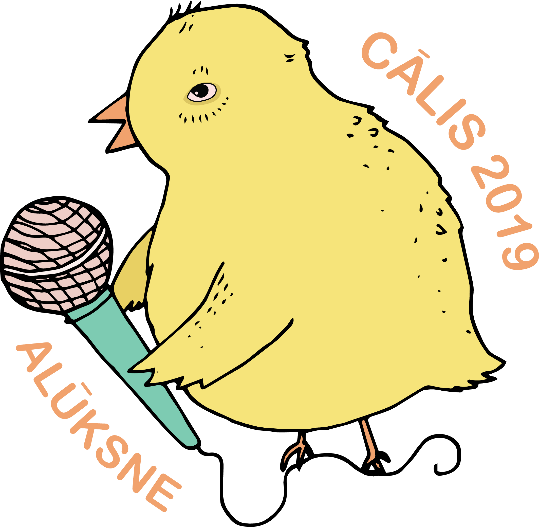 Alūksnes pilsētas mazo vokālistu konkursa “Cālis 2019” NOLIKUMS1. MērķisAttīstīt pirmsskolas vecuma bērnu muzikālās prasmes un iemaņas. Veicināt un pilnveidot jauno dziedātāju skatuves kultūru, uzstāšanās pieredzi un mūzikas pedagogu jaunradi.2. DalībniekiKonkursā var piedalīties pirmskolas vecuma solisti no 2 līdz 6 gadu vecumam (ieskaitot).Dalībai konkursā bērnus var pieteikt vecāki vai mūzikas pedagogs.3. PieteikumiKonkursa pieteikuma anketa (pielikumā) jāiesniedz līdz 30. aprīlim:pa e-pastu kulturascentrs@aluksne.lv ar norādi “Alūksnes pilsētas cālis 2019”;pa pastu vai personīgi – Alūksnes Kultūras centrs, Brūža 7, Alūksne,            LV - 43014. Repertuārs un noteikumiKatram konkursa dalībniekam repertuārā jāiekļauj divas dziesmas: 1 latviešu tautasdziesma;1 pēc brīvas izvēles. Konkursanti drīkst izpildīt dziesmas a capella (bez instrumentāla pavadījuma), mūzikas instrumentu vai fonogrammas pavadījumā. PIEBILDE: vecuma grupā no 5 līdz 6 gadiem 1 dziesma obligāti jāizpilda a capella.5. Konkursa norises laiksKonkurss norisināsies 2019. gada 11. maijā plkst.11.00 Alūksnes Kultūras centrā, Brūža ielā 7, Alūksnē.6. VērtēšanaPilsētas mazo vokālistu sniegumu vērtēs organizatoru uzaicināta žūrijas komisija.7. ApbalvošanaKonkursā piešķir:Nomināciju “Alūksnes pilsētas cālis – 2019”;I, II, III vietu dalībnieku grupā no 2 līdz 4 gadu vecumam;I, II, III vietu dalībnieku grupā no 5 līdz 6 gadu vecumam;Nomināciju (Atraktīvākais, Mazākais, Nopietnākais Cālis, utt.) balvas.8. OrganizatorsAlūksnes Kultūras centrs.9. Vairāk informācijasJautājumu vai neskaidrību gadījumā aicinām sazināties ar Alūksnes Kultūras centra pasākumu organizatori Līvu Leimani, zvanot 29418718 vai 26449749, rakstot e-pastu uz liva.leimane@aluksne.lv vai kulturascentrs@aluksne.lv 